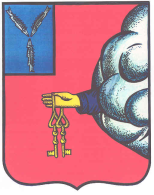 АДМНИСТРАЦИЯ ПЕТРОВСКОГО МУНИЦИПАЛЬНОГО РАЙОНА САРАТОВСКОЙ ОБЛАСТИУПРАВЛЕНИЕ  ОБРАЗОВАНИЯ ПЕТРОВСКОГО МУНИЦИПАЛЬНОГО РАЙОНА САРАТОВСКОЙ ОБЛАСТИ(УПРАВЛЕНИЕ ОБРАЗОВАНИЯ ПЕТРОВСКОГО РАЙОНА)П Р И К А З       28.04.2017г.	             №159- ОДг. Петровск, Саратовской областиОб итогах межмуниципального конкурса методических разработокдля воспитателей ДОУ старших групп«Развитие математических способностей с использованием ИКТ»         В соответствии с протоколами жюри конкурса методических разработок для воспитателей ДОУ старших групп «Развитие математических способностей с использованием ИКТ»  №5 от 28.04.17 г.ПРИКАЗЫВАЮ:Утвердить итоги межмуниципального  конкурса методических разработок для воспитателей ДОУ старших групп «Развитие математических способностей  с использованием ИКТ» (Приложение №1).Объявить благодарность членам жюри межмуниципального  конкурса методических разработок для воспитателей ДОУ старших групп «Развитие математических способностей  с использованием ИКТ» (Приложение №2).Руководителю МКУ «Методико-правовой центр МОУ Петровского района»  А.В. Михеевой довести до сведения руководителей дошкольных образовательных учреждений об итогах  межмуниципального  конкурса методических разработок для воспитателей ДОУ старших групп «Развитие математических способностей  с использованием ИКТ» до 3 мая 2017 годаКонтроль за исполнением настоящего приказа оставляю за собой.Начальник управления образования                                                   Н.К. УхановаПриложение №1к приказу управления образования№159 -ОД от 28.04.2017 гИтоги межмуниципального конкурса методических разработокдля воспитателей ДОУ старших групп «Развитие математических способностей с использованием ИКТ»                    Номинация «Лучший образовательный мультимедийный продукт»                             Номинация «Лучшая мультимедийная презентация»Номинация «Лучшая авторская разработка занятия с использованием ИКТ»Приложение №2к приказу управления образования№159  -ОД от 24.04.2017 гОбъявить благодарность членам жюри конкурса межмуниципального конкурса методических разработок для воспитателей ДОУ старших групп «Развитие математических способностей дошкольников с использованием ИКТ»Карелина С.Ю., методист МКУ «Методико-правовой центр МОУ Петровского района;Елистратова Н.Е., руководитель ММЦ ИТ Петровского района, учитель математики и информатики МБОУ СОШ №3 г.Петровска;Шуман С.Н., ст.воспитатель МБДОУ д/с №16 «Радуга»;Шишинова Н.А., воспитатель МБДОУ д/с №11 «Лучик» г.Петровска;Ласавицкас Н.В., воспитатель МБДОУ д/с №15 «Ручеек» г.Петровска;Волкова Е.П., воспитатель МБДОУ д/с №17 «Рождественский» г.Петровска;Фомичева М.А., воспитатель МБДОУ д/с №9 «Березка» г.Петровска;Харькина И.П., инструктор по физвоспитанию МБДОУ д/с №16 «Радуга» г.Петровска.№ФИОДОУРейтинг1Линяева Татьяна ИвановнаДОУ №8 г.Петровска113,32Душаева Ирина АлександровнаДОУ №12 г.Петровска88,83Юрина Раиса АлексеевнаМДОУ комбинированного вида №35 «Аленушка-1» г.Ершов108,34Козлова Наталья АндреевнаМБДОУ д/с №7 «Колосок» г.Петровск141,81 место5Бикмакаева Олеся ФягимовнаМБДОУ д/с комбинированного вида «Аленушка-1» г.Ершова141,32 место6Рудник Анжелика ВладимировнаМБДОУ д/с комбинированного вида «Аленушка-1» г.Ершова131,53 место7Шмелева Светлана ВикторовнаМБДОУ д/с №15 «Ручеек»1288Фомичева Марина АнатольевнаМБДОУ д/с №9 «Березка» г.Петровск125,3№ФИОДОУрейтинг1Волынкина Екатерина ВасильевнаМБДОУ д/с №7 «Колосок» г.Петровска1152Бикмакаева Олеся ФягимовнаМБДОУ д/с комбинированного вида «Аленушка-1» г.Ершова125,33 место3Кондраева  Екатерина АлександровнаМБДОУ д/с№17 «Рождественский г.Петровск 112,34Рудник Анжелика ВладимировнаМБДОУ д/с комбинированного вида «Аленушка-1» г.Ершова114,3№ФИОДОУрейтинг1Земелина Анастасия ЮрьевнаМОУ СОШ СП МБДОУ д/с №6 г.Маркса1132Райкова Наталья АлександровнаМБДОУ д/с комбинированного вида №16 «Радуга»125,43Менкина Ольга ВладимировнаМОУ НОШ с. Малые Озерки Новобурасского района118,44Мясникова Ольга ПетровнаМБДОУ д/с №12 «Рябинка» г.Петровска98,65Хмызенко Мария НиколаевнаМБДОУ д/с №12 «Рябинка» г.Петровска1361 место6Зубрева Анастасия АлександровнаФилиал «МОУ СОШ п.Учебный» в с. Сокорная Балка СП д/с с. Сокорная Балка Ершовского района907Кадышева Татьяна ГеннадьевнаМБДОУ д/с №11 «Лучик» г.Петровска131,83 место8Клименко Ирина ВячеславовнаМБДОУ д/с №11 «Лучик» г.Петровска120,39Тесленко Т.НСидорова Г.Н.МБДОУ д/с комбинированного вида №2 «Машенька» г.Ершова12610Юрина Раиса АлексеевнаМДОУ комбинированного вида №35 «Аленушка-1» г.Ершов133,82 место11Венедиктова Татьяна ЕвгеньевнаМБДОУ д/с №15 «Ручеек» г.Петровск12612Шмелева Светлана ВикторовнаМБДОУ д/с №15 «Ручеек» г.Петровск117,813Галицина Ольга АнатольевнаМБДОУ д/с комбинированного вида №2 «Машенька» г.Ершов10214Смирнова Майя МуратовнаАртемкина Елена ВладимировнаМБДОУ д/с №5 «Ромашка» городского округа ЗАТО Светлый97,315Тукжанова АжарМДОУ д/с №15 г.Пугачев107,416Бандурина Ольга ВладимировнаМБДОУ д/с №14 «Сказка» г.Петровск94,817Симонова Алина ФлюсовнаМБДОУ д/с №14 «Сказка» г.Петровск8218Тутушкина Екатерина МихайловнаМБДОУ д/с комбинированного вида №16 «Радуга» г.Петровск119,219Малкина Галина ПетровнаМБДОУ детский сад №6 «Звездочка»11320Власовец О.ВР.п.Лысые горы МБДОУ д/с «Березка»107,7